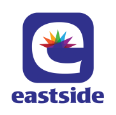 June/July 2016At a glanceFull descriptions of activities in announcements.TOPS = Take Off Pounds Sensibly		AA = Alcoholics AnonymousANNOUNCEMENTS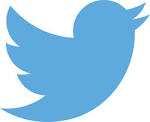 	      June 19, 2016		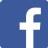 306-761-0556    eastsideunited@sasktel.netLike us on facebook (Eastside United Church)Follow us on Twitter @Eastside_unitedwww.eastsideunited.caWant Wi-Fi during worship?Network ID: 2WIRE553 Pswd: LSCW3067610556Welcome to Eastside United. May our opportunities of ministry offer you rest, challenge and peace on your Christian journey.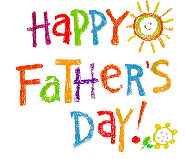 Ministers: Minister: Russell Mitchell-WalkerGreeting: Ruth Hannah and Laura MuxlowCongregational Care Greeter: Clare BankseinPrayers: Brian AbrahamsonPowerPoint: Janet BjorndahlAttendance last week:	NARussell’s e-mail address: russell.eastside@sasktel.netOffice Hours:Russell is in the office Tuesday, Wednesday and Thursday, working from home on Friday. Brewed Awakening Office Hours Wednesdays from 2 to 4:30 pm.Suzanne is in the office Tuesday, Wednesday and Thursday from 9 am to 4 pm.Songs – We Are All One People MV #141Dance with the Spirit MV #156Many and Great O God are Your Works VU #308I Can Feel You Near Me God MV #48This Path We Walk Tune VU #372Called by Earth and Sky (chorus) MV #135We Are All One People MV #141Oh, A Song Must Rise (chorus) MV #142IMPORTANT: For the health and consideration of others in this space, the Living Spirit Centre is a SCENT FREE environment. Please DO NOT wear perfume, cologne, aftershave and other fragrances. DO use unscented personal care products. Thank you! We are collecting empty yogurt containers with lids for Carmichael Outreach.  Every day Carmichael gives out 60 to 120 meals in these 500 g – 750 g containers.  Please wash them well and place WITH THE LIDS ON in the cardboard box in the Administration entrance. 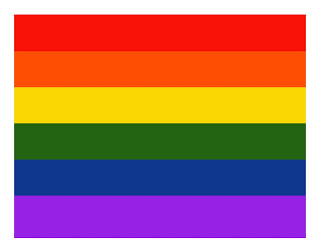 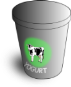 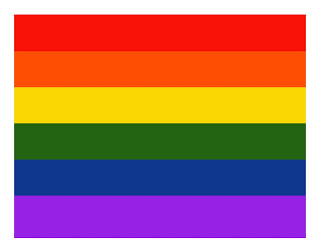 St. Philip Senior Ministry Outreach card playing program, Tuesday and Thursday crib mornings at 9:30 am in the East Sanctuary at the Living Spirit Centre. Whist and lessons to those that would like to learn. Come out and enjoy fellowship, coffee and card playing. If you need a ride call Mary 306-789-9662 or Rod 306-789-1388. Everyone is welcome.Are you thinking about joining us for Skylight Festival?  Join us July 29-31 for what is bound to be an awesome experience exploring arts, faith and justice for our time!  There will be children and youth programs. Free Registration for limited time! (need 2 more!).  Let Russell know ASAP if you are interested or if you have questions. 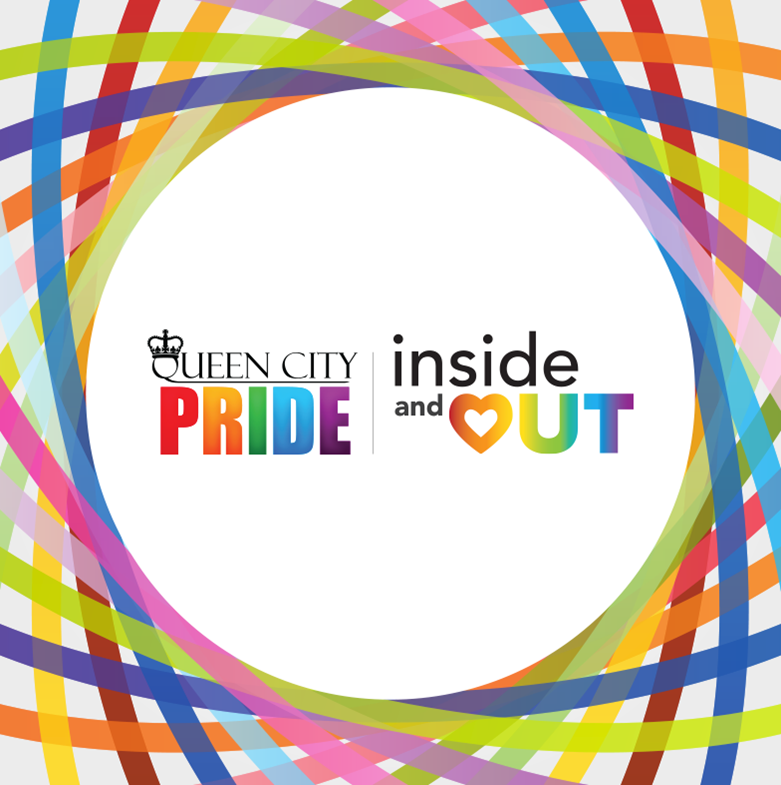 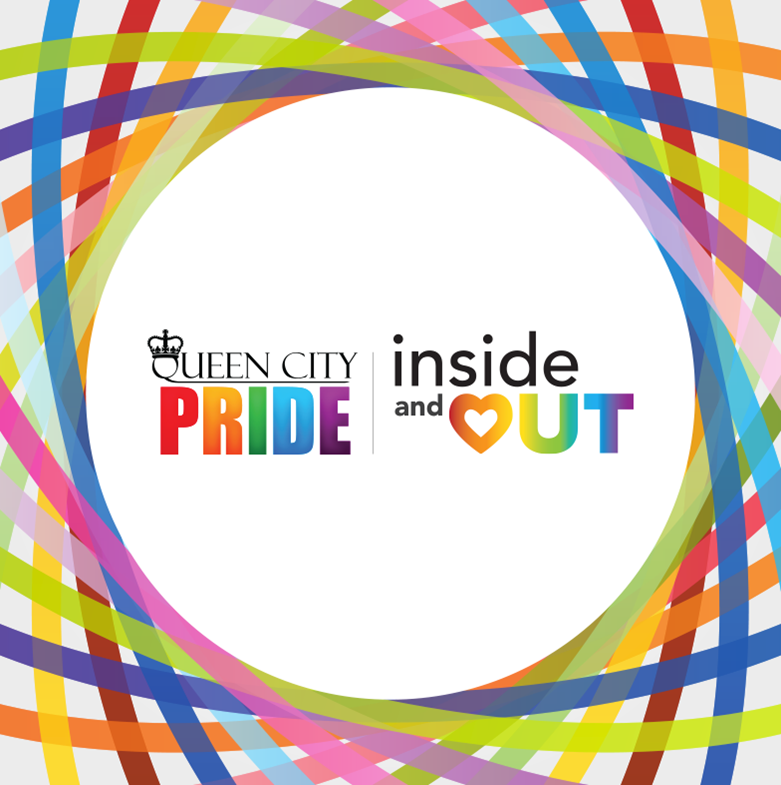 We will be placing an order for name tags in the next couple of months. Please let Suzanne know if you would like one. Cost will be $8.Film & Faith June 23.  See our Facebook Event on our page.  Vote for Love and Friendship or Me Before You. 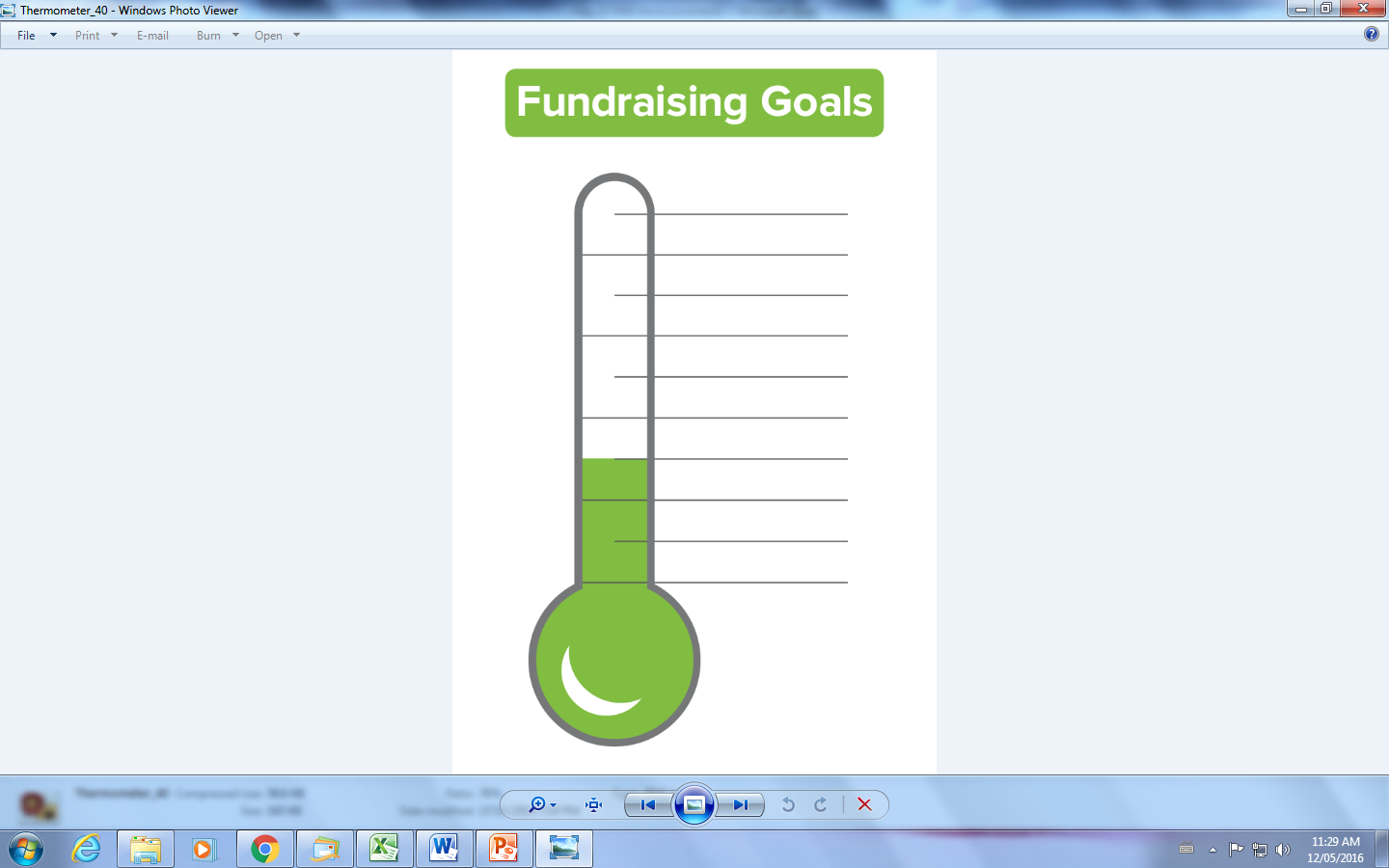 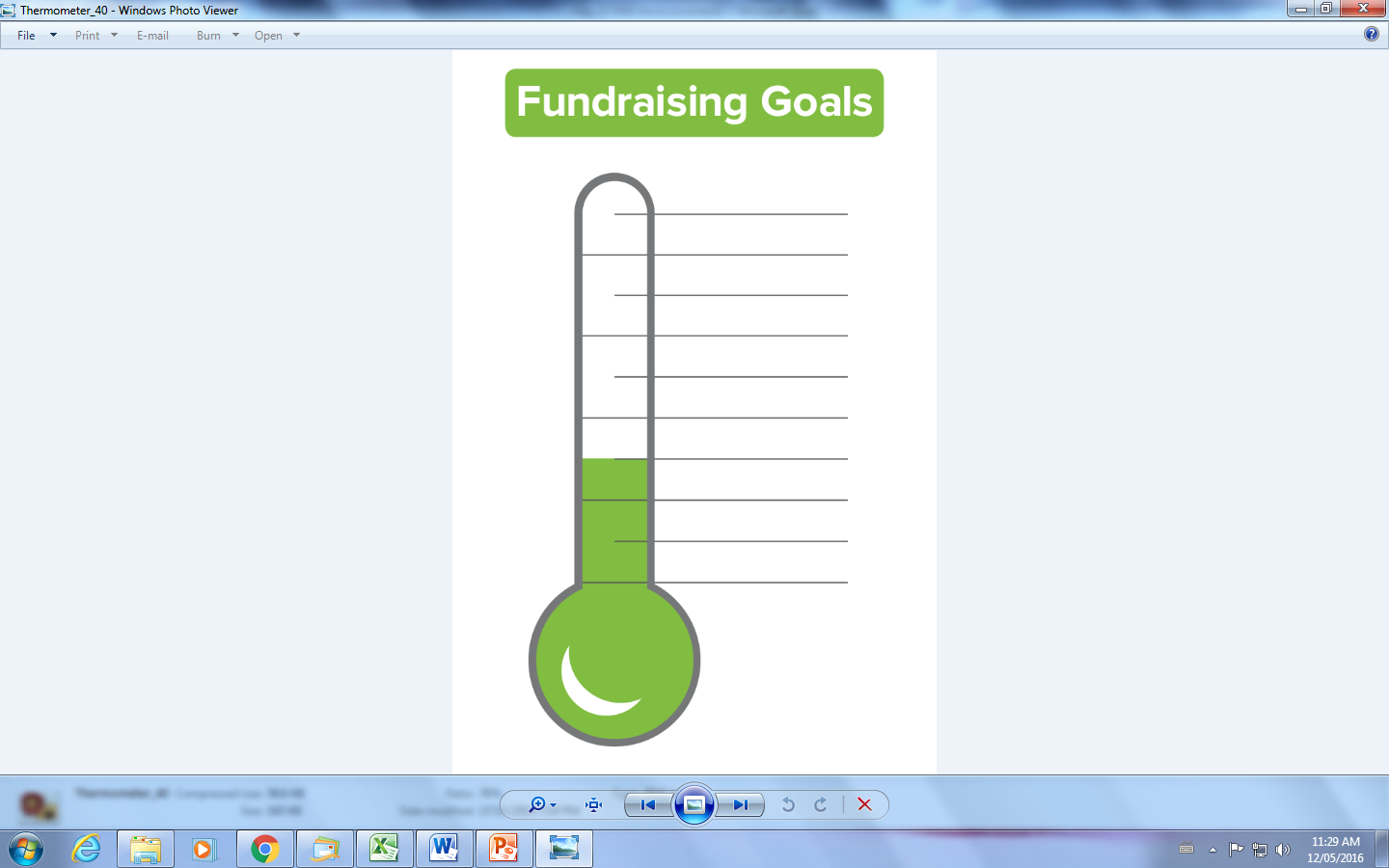 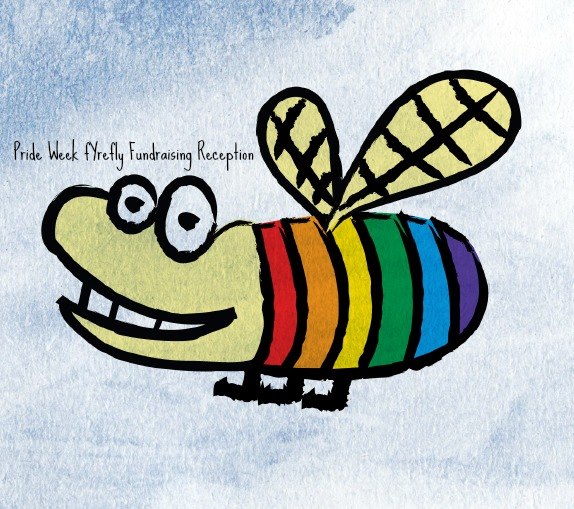 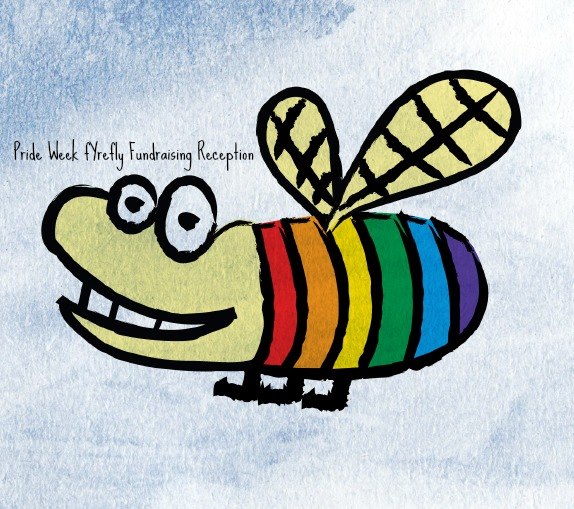 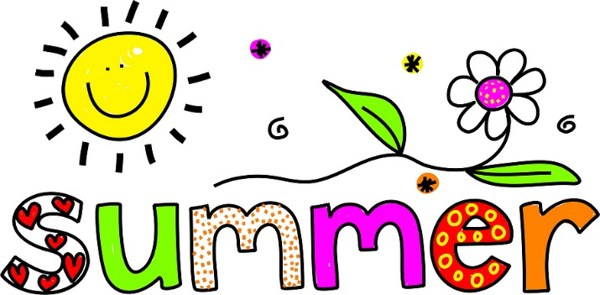 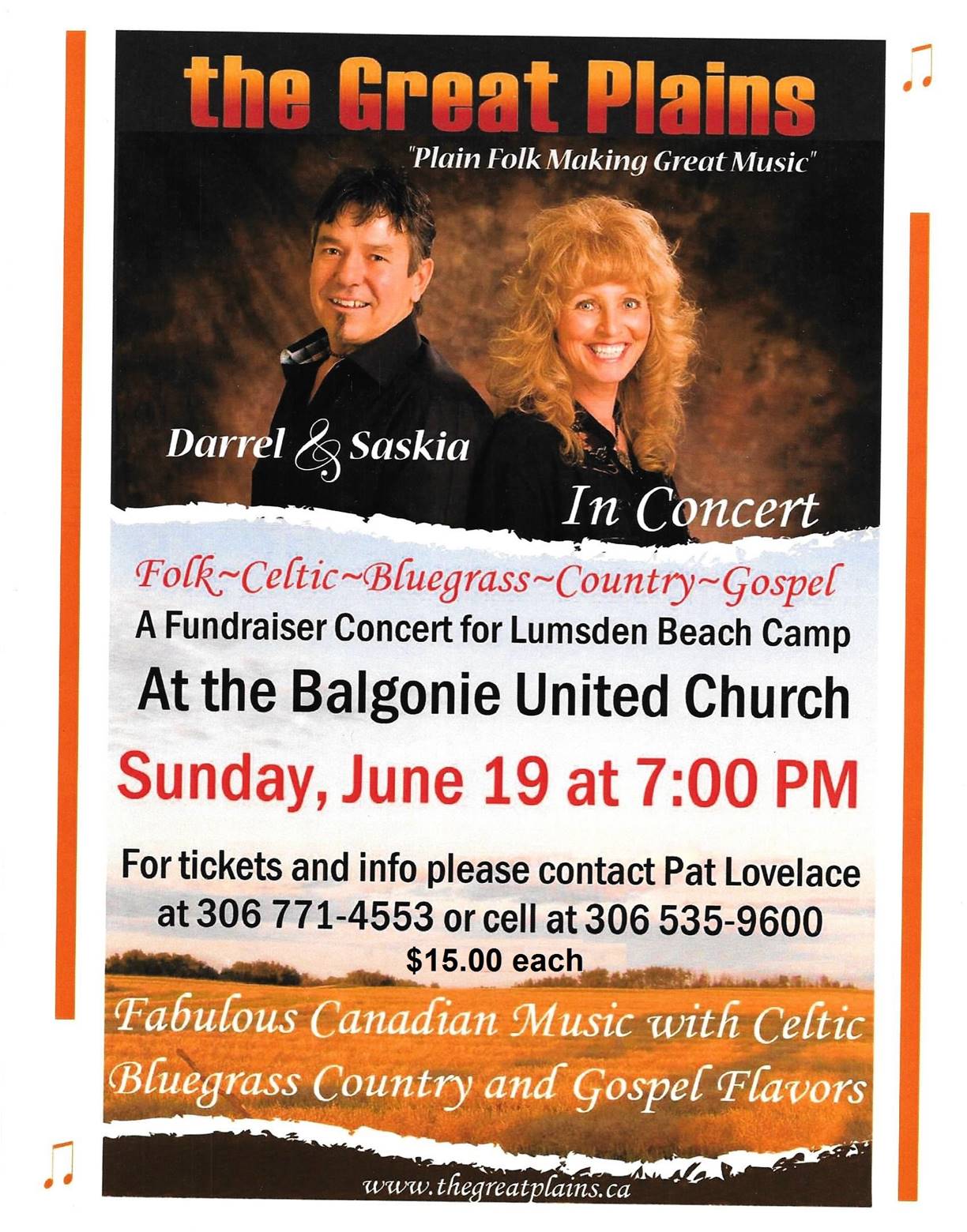 SunMonTuesWedThursFriSat19Worship11:15Sunday School Wind-up20AA 8 pm21Cards9:30TOPS6:30Grad Dinner22Camp fYrefly FR4:3023Cards9:302425IMCF9 amPride Parade11 am26WorshipPrideService @Bread of Life9:30 am27AA 8 pm28Cards9:30TOPS6:30Camp fYrefly Planning 7pm2930Cards9:301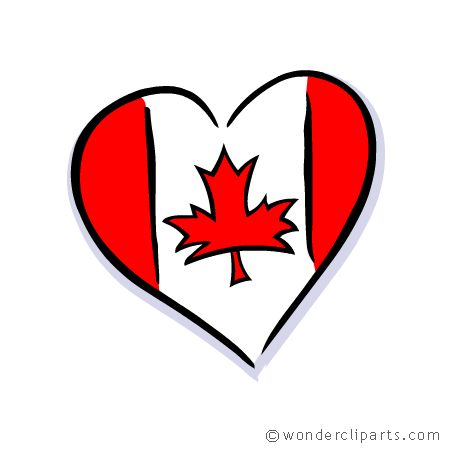 23 Worship9:30 amSt. Philip leading4AA 8 pm5Cards9:30TOPS6:3067Cards9:308910Worship9:30 amSt. Philip leading11AA 8 pm12Cards9:30TOPS6:301314Cards9:30151617Worship9:30 amSt. Philip leading18AA 8 pm19Cards9:30TOPS6:302021Cards9:302223